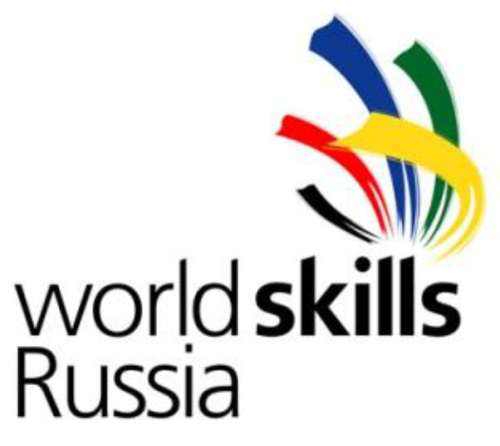                                                                               РЕСПУБЛИКА МОРДОВИЯ                                                                                                 САРАНСКТЕХНИЧЕСКОЕ ОПИСАНИЕКОМПЕТЕНЦИЯ «Холодильная техника и системы кондиционирования воздуха»Техническое описание включает в себя следующие разделы:ВВЕДЕНИЕКВАЛИФИКАЦИЯ И ОБЪЕМ РАБОТКОНКУРСНОЕ ЗАДАНИЕУПРАВЛЕНИЕ НАВЫКАМИ И КОММУНИКАЦИЯОЦЕНКАОТРАСЛЕВЫЕ ТРЕБОВАНИЯ ТЕХНИКИ БЕЗОПАСНОСТИМАТЕРИАЛЫ И ОБОРУДОВАНИЕПРЕДСТАВЛЕНИЕ ПРОФЕССИОНАЛЬНОГО НАВЫКА ПОСЕТИТЕЛЯМ И ЖУРНАЛИСТАМПРИЛОЖЕНИЕ______________________ ФИО, эксперт WSR 1. 	ВВЕДЕНИЕ1.1.	Название и описание компетенцииНазвание профессионального навыка: 
Холодильное оборудование и системы кондиционирования воздухаОписание компетенцииТехник по монтажу и ремонту холодильного оборудования. Занимается монтажом, пуско-наладкой, техническим обслуживанием, диагностикой и устранением неисправностей парокомпрессионных холодильных машин и установок (например, оборудование для холодильных и морозильных камер, систем кондиционирования, жидкостных охладителей и тепловых насосов, транспортных систем охлаждения). Системы должны работать на широко используемом гидрофторуглеродном хладагенте или натуральном (природном) хладагенте.1.2. 	Область примененияКаждый Эксперт и Участник обязаны ознакомиться с данным Техническим описанием.
1.3. 	Сопроводительная документация1.3.1 Документация необходимая для выполнения тестового задания включает:Настоящие описание конкурсного заданияПринципиальная схема холодильной установкиПринципиальная схема автоматизации холодильной установкиСхема расположения основных элементовЛист выполнения модулей находящийся непосредственно в задании1.3.2 Все эксперты и конкурсанты должны знать техническое описание.1.3.3 Все участники должны заполнить «Лист выполнения модулей», в дальнейшем при выполнении модулей в «Листе выполнения модулей» производятся отметки о времени начала и окончания модулей, также в данном документе записываются замечания экспертов.Техническое описание касается только профессиональных вопросов. Изучать ее необходимо вместе со следующими документами:WSR – регламент проведения чемпионата; WSR – онлайн-ресурсами, указанными в данном документе;положениями техники безопасности и охраны труда, принятыми в стране проведения конкурса;по монтажу, пуско-наладке и измерению параметров парокомпрессионных холодильных установок;инструкции по монтажу и эксплуатации на оборудование и комплектующие, входящие в состав оборудования монтируемого стенда;СТО НОСТРОЙ 2.23.1-2011 Монтаж и пуско-наладка испарительных и компрессорно-конденсаторных блоков бытовых систем кондиционирования в зданиях и сооружениях;СТО НОСТРОЙ 2.24.2-2011 Испытание и наладка систем вентиляции и кондиционирования воздуха;ГОСТ 29265-91 Хладагенты органические (хладоны). Цифровые обозначения;Приказ Минпромторга России от 29.04.2010 г. № 357 “Об утверждении Правил определения производителями и импортерами класса энергетической эффективности товара и иной информации о его энергетической эффективности”.Правила устройства электроустановок (ПУЭ, 1999, 7 издание, раздел 7);СП 31-110-2003 Проектирование и монтаж электроустановок жилых и общественных зданий;Федеральный закон Российской Федерации от 27 декабря 2009 г. N 347-ФЗ "Технический регламент о безопасности низковольтного оборудования";ГОСТ Р 52161.2.40-2008  Безопасность бытовых и аналогичных электрических приборов.Часть 2.40. Частные требования к электрическим тепловым насосам, воздушным кондиционерам и осушителям;СП 7.13130.2009 Отопление, вентиляция и кондиционирование. Противопожарные требования;ГОСТ 30494-96 Здания жилые и общественные. Параметры микроклимата в помещениях;СанПиН 2.1.2.2645-10  Санитарно-эпидемиологические  требования к условиям проживания в жилых зданиях и помещениях.2. 	КВАЛИФИКАЦИЯ И ОБЪЕМ РАБОТКонкурс проводится для демонстрации и оценки квалификации в данном виде мастерства. Конкурсное задание состоит только из практических заданий.2.1. 	Требования к квалификацииВ ходе выполнения одного или нескольких модулей задания, перечисленных ниже, будут подвергаться проверке следующие навыки:2.1.1 Установка холодильного оборудования:понимание основных принципов холодильной техники, вентиляции и кондиционирования;понимание стандартов «Worldskills»;понимание основных принципов работы и автоматизации холодильной техники, включая тепловые насосы;знание основных правил транспортировки и монтажа холодильных установок и систем кондиционирования воздуха,  включая трассировку, крепление, соединение, теплоизоляцию и испытание холодильных и дренажных трубопроводов, операций вакуумирования, опрессовки и заправки системы в целом, и умение выполнять эти работы;чтение электрических схем, понимание принципов организации электрической защиты людей и оборудования, и умение выполнять электромонтажные работы;навык выбрать компоненты, крепеж и материалы, требуемые для установки конкретной системы;знание специализированного и строительного оборудования и инструмента, необходимых для монтажа, и  умение ими пользоваться;знание основ пайки твердыми припоями меди и других металлов (бронза, латунь, нержавеющая сталь), используемых в холодильных установках и системах кондиционирования воздуха, и умение паять их кислородно-пропановыми горелками в среде азота;знание и соблюдение основных правил техники безопасности при монтаже, в том числе при работе на высоте, во время погрузочных и подъемных работ, при огневых работах., аккуратность и скорость выполнения работ2.1.2 Пуско-наладка холодильного оборудования и систем кондиционирования воздуха:знание основ пуско-наладки систем кондиционирования и холодильной техники;знание специализированного оборудования и инструмента, необходимых для пуско-наладки, и  умение ими пользоваться;знание типов хладагентов, их экологической безопасности, и умение работать с ними;умение заправить систему соответствующим типом хладагента, в количестве, необходимом для ее эффективной работы;оценка правильности функционирования холодильной установки (кондиционера) и дренажной системы;определение холодильной и потребляемой мощности работающей системы;настройка  и оценка правильности функционирования воздухораспределительной системы;оценка правильности функционирования электрооборудования с выполнением замеров тока и напряжения;настройка регуляторов расхода хладагента для оптимального функционирования системы (при необходимости);настройка электрических и электронных регуляторов для оптимального функционирования системы (при необходимости);измерение необходимых параметров функционирования системы с заполнением карты контрольных замеров;знание и соблюдение правил техники безопасности при пуско-наладочных работах, аккуратность и скорость выполнения работ.2.2 	Теоретические знания2.2.1 	Теоретические знания необходимы, но они не подвергаются явной проверке.
2.2.2 	Знание правил и постановлений не проверяется.2.3	 Практическая работаКонкурсное задание разработано для проверки навыков участников конкурса по следующим направлениям:Знание правил компоновки холодильных установок;Монтаж компонентов холодильной установки;Соединение всех компонентов холодильной установки фрнеонопроводами;Пайка фреонопровода твердым припоем;Монтаж средств автоматизации холодильной установки;Монтаж электрических компонентов холодильной установки;Подключение электрических кабелей;Пуск и пуско-наладка холодильной установки;Составление и заполнение карт контрольных замеров.3 	КОНКУРСНОЕ ЗАДАНИЕ3.1	Формат и структура Конкурсного заданияМодули  конкурсного заданияКонкурсное задание состоит из 2 модулей, которые надо выполнить за 16 часов:А) Изготовление теплообменника гликоля  холодильной установки №1                     14,25 баллов, отведенное время 3 ч.Б) Монтаж холодильной установки №1 ввод ее в эксплуатацию                                     56,5 баллов, отведенное время  9 ч.Документация конкурсного задания Раздел 1: Предварительная инструкция к конкурсу Данный раздел содержит все детали конкурса, кроме конкретной информации о холодильной установке №1, которая будет использована в конкурсных заданиях. Информация будет предоставлена участникам примерно за 1 месяц до начала конкурса. Этот документ будет заменен разделом 4  до начала конкурса.Раздел 2: Инструкция для конкурсанта  - Производители, оборудование и материалы руководстваДанный раздел содержит инструкции по эксплуатации, электрические схемы и технические характеристики основного оборудования, которое будет использоваться в  ходе конкурса. Эта информация будет предоставлена участникам примерно за 1 месяц до начала конкурса.Раздел 3: Чертежи/схемыЧертежи/схемы будут предоставлены конкурсантам вместе с разделом 1. Они могут на 30% отличаться  от тех, которые будут использованы в конкурсных заданиях. Данные чертежи выдаются только в качестве предварительного руководства.Раздел 4: Инструкция к конкурсуЭтот раздел заменяет раздел 1, он будет предоставлен  всем участникам на предварительном заседании  до начала конкурса и может включать в себя информацию, измененную на 30%, относительно предоставленной ранее в разделе 1. Данный раздел будет содержать:• Время, отведенное на прохождение конкурсных заданий• Требования к состоянию здоровья участника и мерам безопасности • Правила и порядок прохождения  конкурсных заданий• Стандарты заданий по холодильной технике • Дополнительная информацияРаздел 5: Оценочная шкалаКритерии оценок будут предоставлены в разделе 2 примерно за 1 месяц до начала конкурса.  Шкала оценок окончательно будет утверждаться экспертами до начала конкурса в зависимости от материалов и оборудования, поставляемых принимающей стороной, и может измениться на 30% по отношению к информации, заявленной ранее.Время, отведенное  на каждый модульДля того, чтобы все участники смогли завершить все модули конкурсного задания, они приступят к работе в одно и то же время. Участники должны строго следовать расписанию, указанному в разделе 4. Во время монтажа трубопроводов, конкурсант может работать без учета времени, строго следуя правилам безопасности и получая соответствующую оценку без учета конкурсного времени. Преобразователи давления могут быть использованы для контроля защиты от низкого давления и при вакуумировании контура. Участники ОБЯЗАНЫ провести все электрические испытания (проверки) в присутствии эксперта до подачи напряжения на установку.Контрольные точкиВажной частью этого конкурса являются процедуры, используемые для выполнения различных заданий. На разных этапах  конкурса вы должны попросить эксперта посмотреть  и проверить ход выполнения вашей работы. После того, как эксперт проверил задание, он  должен поставить свою подпись в листе выполнения задания в соответствии с примером ниже:Электрический монтаж                       Эксперт 1                                                                    Эксперт 2                                                                    Эксперт 3 Информация по требованиям техники безопасностиВо время соревнований все участники должны следовать правилам техники безопасности, указанным ниже, учитывая требования к безопасности  для здоровья и  окружающей среды принимающей страны.ОБУВЬ• Полностью закрытые рабочие ботинки или сапоги необходимо носить  в течение всего конкурса.ОДЕЖДА• Ноги все время должны быть закрыты, либо длинными брюками, либо рабочим комбинезоном.• Верхняя часть тела должна быть постоянно закрыта.• Руки должны быть закрыты длинными рукавами во время пайки и работы с хладагентом.ЗАЩИТНЫЕ ОЧКИ С ПРОЗРАЧНЫМИ СТЕКЛАМИ• Должны использоваться при любой необходимости защитить ваши глаза.• Должны использоваться  при пайке, рубке,  пилении, сверлении, шлифовании, работе с хладагентом, сухим азотом и сжатым воздухом.ПЕРЧАТКИ• Должны использоваться  при пайке и работе с хладагентом.• Все виды электрических работ, включая  тестирование, требуют ношения перчаток.ЭЛЕКТРИЧЕСТВО• Участникам запрещается  подавать питание к любому  электрооборудованию, пока они не получат разрешение от эксперта, кроме работы с ручным электроинструментом.Работа любого участника, нарушившего правила безопасности (ношение одежды, работа с оборудованием) будет приостановлена, и эксперт попросит его еще раз выполнить задание, учитывая все правила безопасности. В случае повторного нарушения правил безопасности, эксперт может остановить работу конкурсанта и сообщить о нарушении главному эксперту или заместителю главного эксперта. Конкурсант не может продолжать работу до тех пор, пока  вопрос по безопасности не будет решен и потеряет баллы за несоблюдение правил безопасности.Если конкурсант продолжает игнорировать правила безопасности, он может т быть удален из зоны проведения соревнований на десять минут для инструктажа по технике безопасности, проводимого принимающей страной.  Время инструктажа является частью  конкурсного времени участника.МОДУЛЬ АИзготовление теплообменника холодильной установки №1                   Отведенное время - 3 часа, максимальный балл 13,5 ЦЕЛЬКонкурсанты должны изготовить теплообменник для вторичного контура  хладоносителя, который будет замораживать лед. Этот  теплообменник будет использован в конструкции холодильной установки №1  на следующем этапе. Теплообменник изготавливается из 13 отрезков медных труб диаметром 1/2 " и двух коллекторов 7/8"  по прилагаемому чертежу. Готовый теплообменник  будет далее установлен  в бак с водой и станет основой  теплообменной системы катка, монтируемой в модуле B.ОТВЕДЕННОЕ ВРЕМЯВсе конкурсанты должны закончить теплообменник катка в одно и то же время  что позволит экспертам одновременно выставить оценки за модуль А. Участник, который не успевает закончить модуль А в отведенное время, предъявляет для оценки незаконченный проект. Конкурсанты получат дополнительные баллы в случае выполнения задания раньше времени, при условии, что в  изготовленном теплообменнике не обнаружится  утечка при опрессовке.ОЦЕНКАКонкурсанты будут оцениваться в соответствии с техническим описанием, оценочная шкала будет учитывать  размеры теплообменника и допустимые отклонения от них, а также качество  паяных швов. Изготовленная деталь будет испытываться на герметичность путем опрессовки  азотом. Участнику, не успевшему выполнить  модуль A в отведенное  время (3 часа), будет разрешено завершить его после того, как незавершенное изделие будет оценено и передано  ему обратно во время модуля  B.  Для тех, кто не завершил изготовление теплообменника в отведенное время дополнительное время на это в других модулях предоставлено не будет.ЧЕРТЕЖИ/СХЕМЫR.001 Теплообменник ледового поляR.001.1 ТрубкаМОДУЛЬ BМонтаж холодильной установки №1  и ввод ее в эксплуатациюОтведенное  время - 13 часов, максимальный балл 49,0 ЦЕЛЬКонкурсанты должны смонтировать холодильную установку на хладагенте R134a., чтобы создать ледовое поле катка небольших размеров. Система использует промежуточный контур гликоля для замораживания воды и имитирует небольшую холодильную станцию, которую обычно используют  для больших нагрузок.Конкурсанты должны использовать уже имеющийся теплообменник, изготовленный в модуле А, чтобы сформировать схему для замораживания катка. ОЦЕНКАКонкурсанты будут оцениваться в соответствии с техническим описанием.ЧЕРТЕЖИ/СХЕМЫR.001 Теплообменник ледового поляR.001.1 ТрубкаR.002 Основной и промежуточный холодильный контурыR.003 Общий вид установкиR.004 Передняя панель шкафа управления R.005 Электрическая принципиальная схема КОМПОНЕНТЫКомпоненты, которые необходимо установить, включают в себя:• Компрессорно-конденсаторный агрегат, ресивер и отделитель масла. • Регулятор производительности (Danfoss KVC)• Терморегулирующий вентиль • Паяный пластинчатый теплообменник• Отделитель жидкости• Линейные компоненты (фильтр, смотровое стекло)• Циркуляционный насос гликоля• Электрический щит• Регулятор температуры • Реле давления ХАРАКТЕРИСТИКИ СИСТЕМЫДля установки и ввода в эксплуатацию установки следует использовать следующие технические характеристики:Характеристики системы• Хладагент R134a • Хладоноситель - раствор пропиленгликоля (40% по объему)• Максимальная температура окружающей среды + 30 ° C • Температура кипения фреона -15 ° С• Падение давления линии всасывания 1 К• Расчетная температура гликоля  -10 ° C для подачи в теплообменник каткаКонтроль и безопасность• Реле низкого давления выключает установку при Т кипения на 5K ниже проектной температуры кипения .• Реле низкого давления включает установку при Т кипения = -10 ° C • Реле высокого давления выключает систему, если температура конденсации достигает 55 ° C• Регулятор температуры выключается при -15 ° C• Регулятор температуры включается при -10 ° CФункционирование системы• Регулятор температуры выключает компрессор, если температура гликоля в  баке падает ниже -15 ° C• Регулятор температуры  включает компрессор, если температура в баке с гликолем поднимается выше -10 ° C•  Регулятор производительности установлен для поддержания температуры кипения -15 °С  и используется  только в целях  безопасности (установка должна работать постоянно, а не короткими циклами).Монтаж и ввод в эксплуатацию холодильной установкиВсе участники обязаны выполнять следующие задачи для завершения этого модуля. Выполнение задания фиксируется в листе эксперта, который должен быть заполнен и подписан прежде, чем  участник приступит к выполнению данного  задания.1. Монтаж холодильной установкиВсем участникам будет предоставлено необходимое оборудование и материалы для завершения монтажа установки в соответствии  с чертежами и схемами.Обратитесь к следующим чертежам, чтобы выполнить эту задачу:R.002 Основной и промежуточный холодильный контурR.003 Общий вид установки2. Монтаж электрической системыОбратитесь к следующим чертежам , чтобы выполнить эту задачу:R.003 Общий вид установкиR.004 Передняя панель шкафа управления R.005 Электрическая принципиальная схема 3. Опрессовка системы азотомПровести опрессовку холодильного контура (R134a), в соответствии с инструкциями изготовителя оборудования и стандартами. Давление в системе при опрессовке не должно падать от максимального значения в течение 15 минут после отсоединения баллона с азотом. Если проверка  на герметичность не была пройдена успешно, конкурсант должен найти утечку и затем повторить опрессовку, однако, он уже не получит максимальное количество баллов за это задание. Значение давления азота и время выдержки будет контролироваться экспертами, чтобы все конкурсанты успешно закончили проверку на герметичность.Заполняется конкурсантомПроверка давления ПОПЫТКА # 1Начальное давление: __________________________  кПа (Бар)Начальное время: __________________________Давление после выдержки: __________________________ кПа (Бар)Время окончания: __________________________Проверка давления ПОПЫТКА # 2Начальное давление: __________________________  кПа (Бар)Начальное время: __________________________Давление после выдержки: __________________________  кПа (Бар)Время окончания: __________________________4. ВакуумированиеВакуумировать  холодильный контур (R134a) в соответствии с инструкциями изготовителя и стандартами, используя метод глубокого вакуума, чтобы удерживать остаточное давление не более 130 Па (1.3 мБар). Остаточное давление в контуре не должно превысить  это значение в течение десяти минут после того, как  вакуумный насос будет  отключен от тестируемой системы.Заполняется только экспертамиВакуумирование ПОПЫТКА # 1Начальный уровень вакуумирования: __________________________ □ мБарНачальное время: __________________________Уровень вакуума после простоя: __________________________ □ мБарФинальное время: __________________________Вакуумирование ПОПЫТКА # 2Начальный уровень вакуумирвания: __________________________ □ мБарНачальное время: __________________________Уровень вакуума после простоя: __________________________ □ мБарФинальное время: __________________________Комментарии:Вакуумирование холодильного контура                                        Эксперт 1:                                                                                                             Эксперт 2:                                                                                                              Эксперт 3:5. Заправка хладагентом Заправка системы необходимом количеством  хладагента R134a для обеспечения ее работы в соответствии со спецификацией, указанной выше, и в соответствии с общепринятой профессиональной и природоохранной деятельностью. Заполняется только экспертамиВес баллона  до заправки: __________________________ □ □ кг Вес баллона  после заправки: __________________________ □ □ кг Комментарии:6. Заправка гликолем промежуточного контураЗаправить систему требуемым количеством воды и пропиленгликоля, чтобы обеспечить работу системы в соответствии со спецификацией указанной выше, и в соответствии с общепринятой профессиональной и природоохранной деятельностью.Заполняется только экспертамиОбъем  емкости до заправки: __________________________ □ □ л Объем  емкости после заправки: __________________________ □ □ лКомментарии:7. Проверка электрикиПод руководством эксперта, выполнить необходимую проверку всех систем, чтобы убедиться в безопасности их функционирования.Заполнить лист контрольных замеров, перед тем как продолжить работу.Заполняется только экспертамиИмя конкурсанта:Вся электропроводка проверена экспертом перед подачей напряжения: □ ДаПроверка безопасности электроники производена перед подачей напряжения: □ ДаКомментарии:Проверка электроники                                                                                Эксперт 1:                                                                                                                        Эксперт 2:                                                                                                                        Эксперт 3:8. Ввод в эксплуатациюКонкурсанты должны ввести систему в эксплуатацию в соответствии с проектной спецификацией. Заполните следующий документ по  вводу  системы в эксплуатацию  Температура окружающей среды: _____________ □  Цельсия               Тип хладагента: _____________ Масса заправленного хладагента: _____________ □  г Давление всасывания: _____________ □  кПа Давление нагнетания: _____________ □ кПа Конденсатор (переохлаждение): _____________ □  КельвинПерегрев на всасывании: _____________ □  КельвинРеле низкого давления включено: _____________ □  кПа   Реле низкого давления выключено: _____________ □ кПа   Реле высокого давления включено: _____________ □  кПа Реле высокого давления выключено: _____________ □ кПаУставка регулятора производительности: _____________ □  Цельсия   Подача гликоля в ледовое поле: _____________ □  Цельсия    Возврат гликоля из ледового поля: _____________ □ Цельсия       Рабочий ток компрессорно-конденсаторныго агрегата: _____________ □ АмперРабочий ток насоса гликоля: _____________ □ АмперМОДУЛЬ СОТВЕДЕННОЕ ВРЕМЯВсе участники должны завершить этот модуль в одно и то же время.3.3	Разработка конкурсного заданияКонкурсное задание необходимо составлять по образцам, представленным «WorldSkills Russia». Используйте для текстовых документов шаблон формата Word, а для чертежей – шаблон формата DWG.Когда разрабатывается конкурсное заданиеКонкурсное задание разрабатывается за 2 месяца до начала чемпионата Экспертами WSR по соответствующей компетенции, а затем размещается в соответствующую закрытую группу на Дискуссионном форуме в разделе компетенции Холодильная техника и системы кондиционирования. Конкурсное задание утверждается Техническим директоров WSR за 1 месяц до текущего конкурса.3.4	Схема выставления оценок за конкурсное заданиеКаждое конкурсное задание должно сопровождаться проектом схемы выставления оценок, основанным на критериях оценки, определяемой в Разделе 5.Проект схемы выставления оценок разрабатывает лицо (лица), занимающееся разработкой конкурсного задания. Подробная окончательная схема выставления оценок разрабатывается и утверждается всеми Экспертами на конкурсе.3.4.2	Схемы выставления оценок необходимо подать в АСУС (Автоматизированная система управления соревнованиями) до начала конкурса.3.5	Утверждение конкурсного заданияНа конкурсе все Эксперты разбиваются на группы. Каждой группе поручается проверка выполнимости одного из отобранных для конкурса заданий. От группы потребуется:Проверить наличие всех документовПроверить соответствие конкурсного задания проектным критериямУбедиться в выполнимости конкурсного задания за отведенное времяУбедиться в адекватности предложенной системы начисления балловЕсли в результате конкурсное задание будет сочтено неполным или невыполнимым, оно отменяется и заменяется запасным заданием.3.6	Выбор конкурсного заданияВыбор конкурсного задания происходит следующим образом:К отбору допускаются только модули, соответствующие требованиям.Конкурсное задание выбирается путем голосования уполномоченных Экспертов WSR в каждой из закрытых групп на Дискуссионном форуме, за 2 месяца до начала конкурса. Технический директор WSR определяет, какие Эксперты WSR уполномочены голосовать.Технический директор наблюдает за голосованием Экспертов WSR и размещает выбранные модули на открытом форуме для ознакомления с ними всех Экспертов WSR.3.7	Обнародование конкурсного заданияКонкурсное задание обнародуется за месяц до начала соревнований.3.8	Согласование конкурсного задания (подготовка к конкурсу)Согласованием конкурсного задания занимаются: Главный эксперт и Технический директор.3.9	Изменение конкурсного задания во время конкурсаНе применимо.3.10	Материал или инструкции производителяПрилагаются в соответствии с инфраструктурным листом. 4.	УПРАВЛЕНИЕ КОМПЕТЕНЦИЕЙ4.1 	Дискуссионный форумДо начала конкурса все обсуждения, обмен сообщениями, сотрудничество и процесс принятия решений по компетенции происходят на дискуссионном форуме, посвященном  специальности холодильная техника и системы кондиционирования (http://forum.worldskillsrussia.org). Все решения, принимаемые в отношении какого-либо навыка, имеют силу лишь будучи принятыми на таком форуме. Модератором форума является Главный эксперт WSR (или Эксперт WSR, назначенный на этот пост Главным экспертом WSR). Временные рамки для обмена сообщениями и требования к разработке конкурса устанавливаются Правилами конкурса.4.2	Информация для участников конкурсаВсю информацию для зарегистрированных участников конкурса можно получить в Центре для участников (http://www.worldskills.org).Такая информация включает в себя:Правила конкурсаТехнические описанияКонкурсные заданияДругую информацию, относящуюся к конкурсу.4.3	Конкурсные заданияОбнародованные конкурсные задания можно получить на сайте worldskills.org (http://www.worldskills.org/testprojects) и в Центре для участников (http://www.worldskills.org/competitorcentre).4.4	Текущее руководствоТекущее руководство компетенцией производится Главным экспертом по данной компетенции. Группа управления компетенцией состоит из Председателя жюри, Главного эксперта и Заместителя Главного эксперта. План управления компетенцией разрабатывается за 1 месяц до начала чемпионата, а затем окончательно дорабатывается во время чемпионата совместным решением Экспертов.5.	ОЦЕНКАВ данном разделе описан процесс оценки конкурсного задания / модулей Экспертами. Здесь также указаны характеристики оценок, процедуры и требования к выставлению оценок.5.1	Критерии оценкиВ данном разделе приведен пример назначения критериев оценки и количества выставляемых баллов (субъективные и объективные). Общее количество баллов по всем критериям оценки составляет 70,75.5.2	Субъективные оценкиОтсутствуют5.3	Критерии оценки мастерстваМодуль 1 – Подготовка компонентов холодильного контура Умение работать с документациейПравильный выбор инструмента Правильный выбор материаловЗадание размеров, включая геометрические характеристики и допускиКачество изготовления компонентовзнание и соблюдение основных правил техники безопасности при монтаже, в том числе при работе на высоте, во время погрузочных и подъемных работ, при огневых работах., аккуратность и скорость выполнения работоценка навыков бережливого производстваМодуль 2 – Сборка холодильной машины, наладка и пуск в эксплуатациюпонимание основных принципов работы и автоматизации холодильной техники, включая тепловые насосы;знание основных правил транспортировки и монтажа холодильных установок и систем кондиционирования воздуха,  включая трассировку, крепление, соединение, теплоизоляцию и испытание холодильных и дренажных трубопроводов, операций вакуумирования, опрессовки и заправки системы в целом, и умение выполнять эти работы;чтение электрических схем, понимание принципов организации электрической защиты людей и оборудования, и умение выполнять электромонтажные работы;навык выбрать компоненты, крепеж и материалы, требуемые для установки конкретной системы;знание специализированного и строительного оборудования и инструмента, необходимых для монтажа, и  умение ими пользоваться;знание основ пайки твердыми припоями меди и других металлов (бронза, латунь, нержавеющая сталь), используемых в холодильных установках и системах кондиционирования воздуха, и умение паять их кислородно-пропановыми горелками в среде азота;знание и соблюдение основных правил техники безопасности при монтаже, в том числе при работе на высоте, во время погрузочных и подъемных работ, при огневых работах., аккуратность и скорость выполнения работоценка навыков бережливого производства5.4	Регламент оценки мастерстваГлавный эксперт разделяет Экспертов на группы, так, чтобы в каждой группе присутствовали как опытные участники мероприятий «WorldSkills», так и новички.Каждая группа отвечает за проставление оценок по каждому аспекту одного из четырех модулей конкурсного задания.В конце каждого дня баллы передаются в АСУС (Автоматизированная система управления соревнованиями).В тех случаях, когда это возможно, применяется система начисления баллов «вслепую».Какие-либо особые регламенты начисления баллов отсутствуют.6.	ОТРАСЛЕВЫЕ ТРЕБОВАНИЯ ТЕХНИКИ БЕЗОПАСНОСТИСм. документацию по технике безопасности и охране труда конкурса.Дополнительные требования регулируются следующими документами положениями техники безопасности и охраны труда, принятыми в стране проведения конкурса;по монтажу, пуско-наладке и измерению параметров парокомпрессионных холодильных установок;инструкции по монтажу и эксплуатации на оборудование и комплектующие, входящие в состав оборудования монтируемого стенда;СТО НОСТРОЙ 2.23.1-2011 Монтаж и пуско-наладка испарительных и компрессорно-конденсаторных блоков бытовых систем кондиционирования в зданиях и сооружениях;СТО НОСТРОЙ 2.24.2-2011 Испытание и наладка систем вентиляции и кондиционирования воздуха;ГОСТ 29265-91 Хладагенты органические (хладоны). Цифровые обозначения;Приказ Минпромторга России от 29.04.2010 г. № 357 “Об утверждении Правил определения производителями и импортерами класса энергетической эффективности товара и иной информации о его энергетической эффективности”.Правила устройства электроустановок (ПУЭ, 1999, 7 издание, раздел 7);СП 31-110-2003 Проектирование и монтаж электроустановок жилых и общественных зданий;Федеральный закон Российской Федерации от 27 декабря 2009 г. N 347-ФЗ "Технический регламент о безопасности низковольтного оборудования";ГОСТ Р 52161.2.40-2008  Безопасность бытовых и аналогичных электрических приборов.Часть 2.40. Частные требования к электрическим тепловым насосам, воздушным кондиционерам и осушителям;СП 7.13130.2009 Отопление, вентиляция и кондиционирование. Противопожарные требования;7.	МАТЕРИАЛЫ И ОБОРУДОВАНИЕ7.1	Инфраструктурный листВ Инфраструктурном листе перечислено все оборудование, материалы и устройства, которые предоставляет Организатор конкурса.С Инфраструктурным листом можно ознакомиться на веб-сайте организации: http://www.worldskills.ruВ Инфраструктурном листе указаны наименования и количество материалов и единиц оборудования, запрошенные Экспертами для следующего конкурса. Организатор конкурса обновляет Инфраструктурный лист, указывая необходимое количество, тип, марку/модель предметов. Предметы, предоставляемые Организатором конкурса, указаны в отдельной колонке.В ходе каждого конкурса, Эксперты рассматривают и уточняют Инфраструктурный лист для подготовки к следующему конкурсу. Эксперты дают Техническому директору рекомендации по расширению площадей или изменению списков оборудования.В Инфраструктурный лист не входят предметы, которые участники и/или Эксперты WSR должны приносить с собой, а также предметы, которые участникам приносить запрещается. Эти предметы перечислены ниже.7.2	Материалы, оборудование и инструменты, которые участники имеют при себе в своем инструментальном ящике (примерный список)7.2.1.      Расходные материалы, которые участник имеет при себе для выполнения задания.Провод ПВС 2х0,75 мм2____________________________3мПровод ПВС 3х1,5 мм2______________________________10мПровод ПВС 3х0,75 мм2_____________________________15мПровод ПВ 3х1,5 мм2_______________________________3мПровод ПВ 3х0,75 мм2______________________________10мСтяжка кабельная 160х2,6____________________________50штТруба медная холодильная 1/4" _______________________2мТруба медная холодильная 3/8" _______________________5мТруба медная холодильная 1/2" _______________________4мТруба медная холодильная 22мм _____________________1мТруба медная холодильная 12мм______________________8м Капилярная трубка (терммопласт)_____________________2мФитинг для трубки (термопласт) угловой 900_____________2штФитинг для трубки (термопласт) прямой      _____________2штМатериал теплоизолирующий самоклеящийся___________1кв мТермоизоляция 12Х6 KAIFLEX_______________________6мТермоизоляция 22Х6 KAIFLEX_______________________3мПрипой  L-Ag5P____________________________________20штМеталлопластиковая труба D16________________________3мФитинги D16  прямые___5шт,      угловые_________4штНаконечник с изолир.фланцем, 0,25-1,5мм.кв.            . -100 штСкотч сантехнический TPL (Черный) для труб 50 мм х 0,13 мм х 33 м-1штИзолента ПВХ черная 19мм 20м Safeline__________________ 1штФумлента ___________________________________________1штВилка с заземлением 16А 250В__________________________ 1штШланг d9 резиновый кислородный ______________________  20мКлапан шредера ______________________________________ 7 штЗаглушки медные холодильные 22мм_______________________4шт7.3	Материалы и оборудование, запрещенные на площадкеЛюбые материалы и оборудование, имеющиеся при себе у участников, необходимо предъявить Экспертам. Жюри имеет право запретить использование любых предметов, которые будут сочтены не относящимися к компетенции, или же могущими дать участнику несправедливое преимущество.7.4	Схема площадки соревнований в рамках компетенции (лаб 135)                                                                                              Эл. розетки                                               Стол слесарн              УХС04                               У        УХС04             стол слесарный                          Стол заселаний                            пропан,кислород                                       пропан ,кислород                                      ст                                  азот                                                                 азот        8.	ПРЕДСТАВЛЕНИЕ КОМПЕТЕНЦИИ ПОСЕТИТЕЛЯМ И ЖУРНАЛИСТАМ8.1	Максимальное вовлечение посетителей и журналистовПлощадка проведения конкурса компетенции Холодильная техника и Системы кондиционирования, должна максимизировать вовлечение посетителей и журналистов в процесс:Демонстрационные экраны, показывающие ход работ и информацию об участнике, рекламирующие карьерные перспективыТекстовые описания конкурсных заданий: размещение чертежа конкурсного задания на всеобщее обозрениеДемонстрация законченных модулей: Результат выполнения каждого из модулей может быть опубликован по завершении оценки.РазделКритерийОценкиОценкиОценкиРазделКритерийСубъективная (если это применимо)ОбъективнаяОбщаяАИзготовление компонентов014,2514,25ВИзготовление и монтаж труб холодильного контура015,2515,25СОпрессовка и вакуумирование холодильного контура055DЭлектромонтажные работы014,514,5EЗаправка, контроль утечек и запуск в эксплуатацию010,510,5FИзмерение и контроль параметров055HСоблюдение правил техники безопасности02,52,5R«Бережливое производство»03,753,75Итого = Итого = 070,7570,75Инструментальный ящик На колесиках с рабочей поверхностью "Tool Box"  в составе:Перчатки рабочие Защитные очкиЗащитная одежда и обувь Блок манометров для работы с R134аНабор шлангов для R134а Вентиль с депрессором для шлангов (R134а)Обжимные клещи для капиллярной трубки (термопласт)Вакуумный насос одноступенчатый, не менее 45 л/минСтанция сбора хладагента (R134a)Многоразовый баллонВесы электронные для взвешивания баллона с хладагентомКлюч разводной до 32 ммНабор рожковых ключей 6-27 ммНабор головок 6 -19 мм.Ключ динамометрический рожковыйТечеискатель электронный (R134а)Вакуумметр Клещи токовыеОтвертка индикаторная (250 В)Набор плоских и крестовых слесарных и электромонтажных отвертокТруборез до диаметра трубы 28 ммТруборез компактный  ¼ - ¾Ножовка по металлу с запасными полотнамиМолотокРиммерНапильник плоскийТрубогиб рычажный 1/4, 3/8, 1/2, 5/8Трубогиб пружинный 1/4, 3/8, 1/2Набор для развальцовки труб 1/4, 3/8, 1/2, 5/8Расширитель трубный 1/4, 3/8, 1/2, 5/8РулеткаЛинейка стальная 30 см.Уголок строительныйШтангенциркуль электронный 1000 ммНож строительныйШилоСтриппер для зачистки проводовКримпер для обжима наконечников 0.5-4мм²/ 12-20 AWGРегулятор азотный А-30-КР1 (КРАСС) с переходом для шлангов R134aПассатижи с бокорезамиКруглогубцыИнспекционное зеркальцеМаркерКарандашРучкаКалькуляторТаблица свойств R134aАнемометрТермометры для воздуха, воды и поверхности трубПсихрометр или гигрометрТермоизоляционный мат для пайкиМультиметр электрический многофункциональныйШуруповерт с набором сверл 2-10ммЧасы настенные компактныеУнидрил 28 Rothenberger 21583ВетошьСостав инструментального ящика уточняется в соответствии с актуальным заданием и инфраструктурным листом